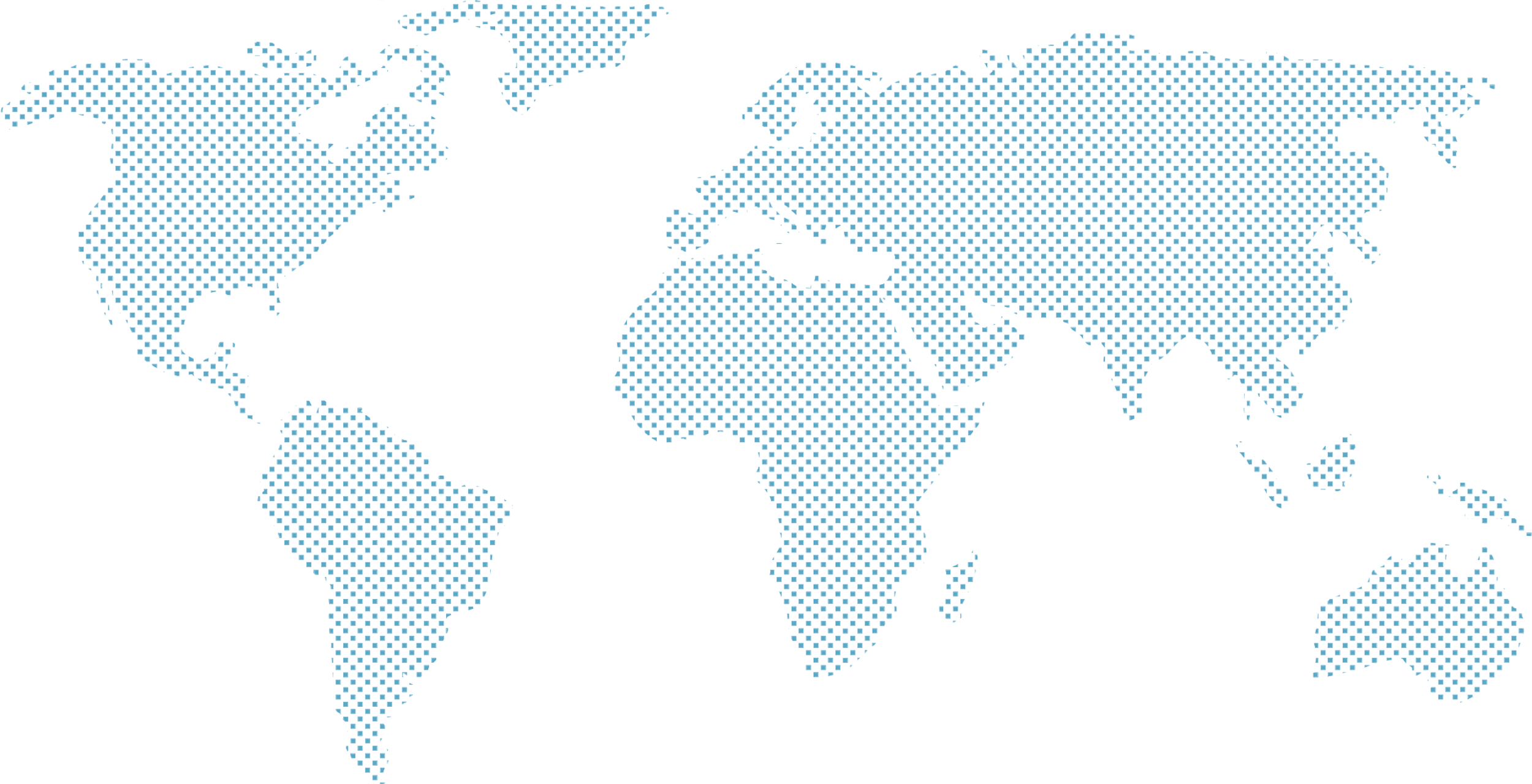 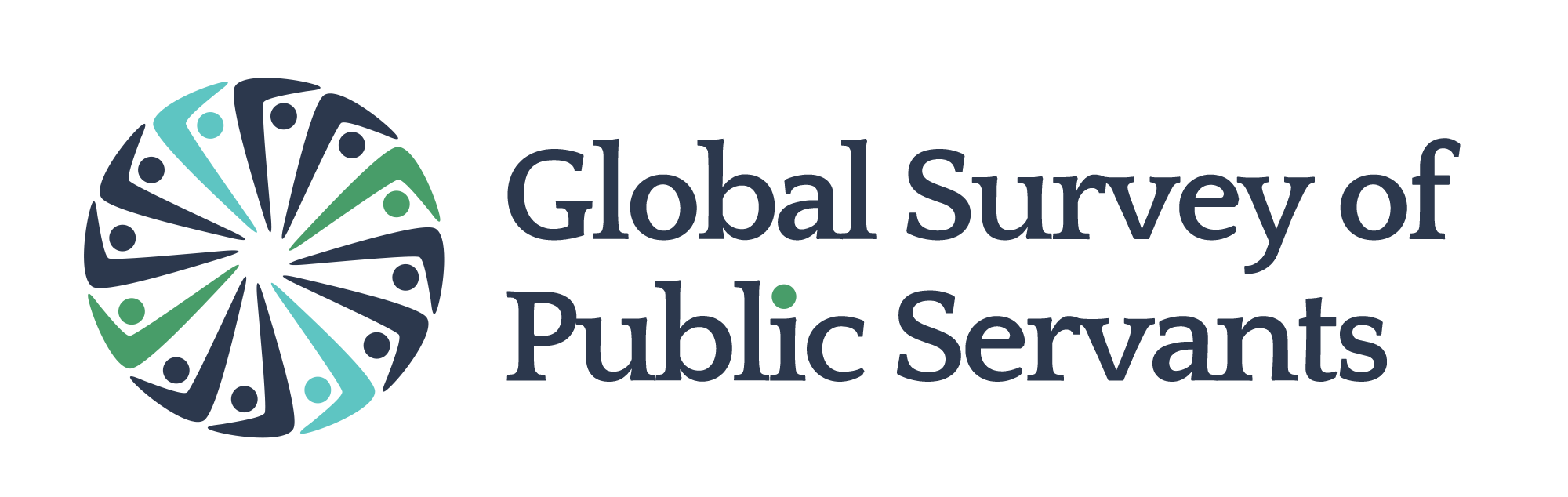 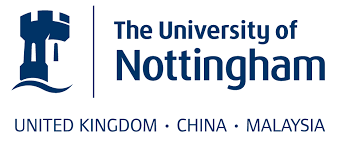 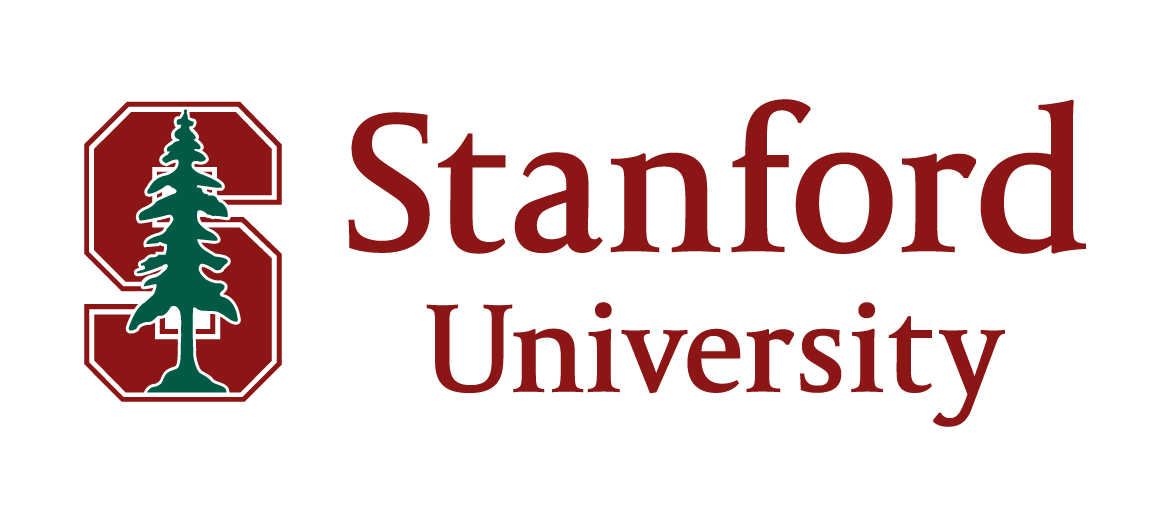 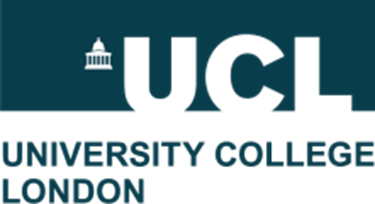 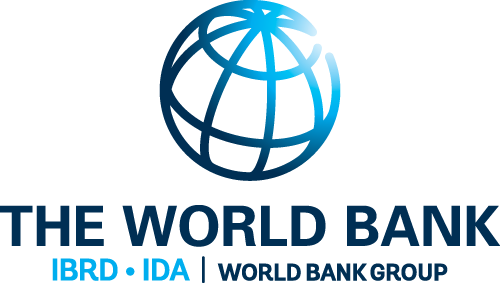 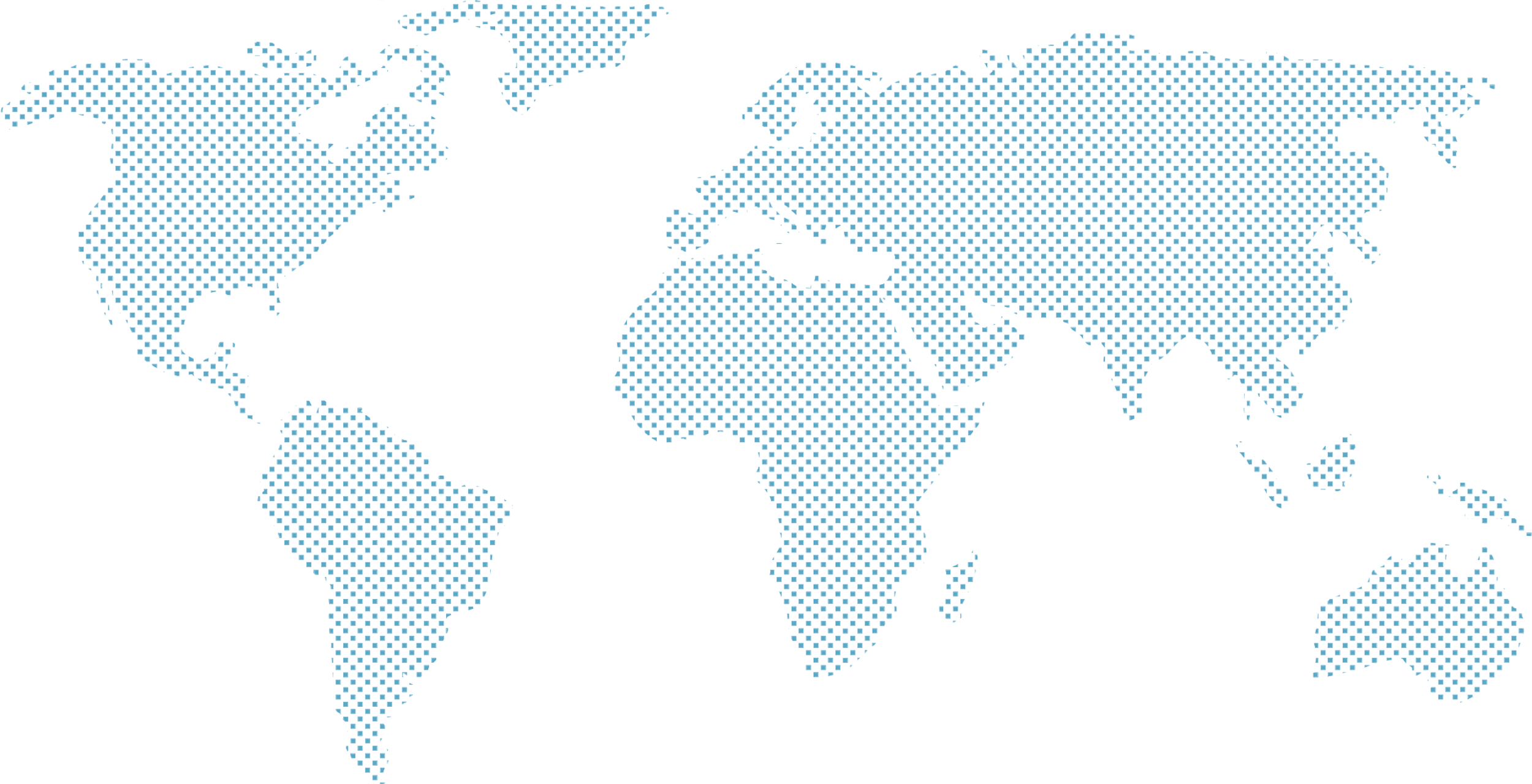 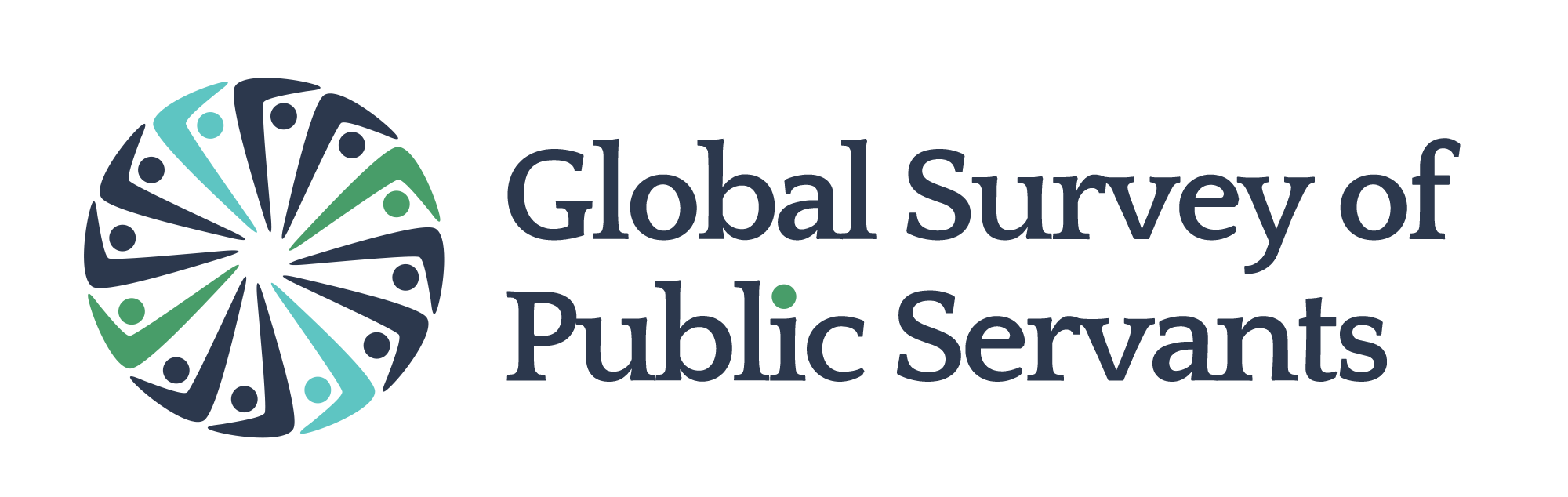 Stanford University | University College London | University of Nottingham | World BankStanford University AffiliatesKatherine BerschAssistant Professor of Political Science at Davidson CollegeFrancis FukuyamaMosbacher Director of the Center on Democracy, Development and the Rule of Law and Olivier Nomellini Senior Fellow at Stanford UniversityDinsha MistreeResearch Fellow and Lecturer in the Rule of Law Program at Stanford University Law SchoolUniversity College London AffiliatesChristian SchusterProfessor in Public Management at University College LondonUniversity of Nottingham AffiliatesJan Meyer-SahlingProfessor of Political Science at the University of NottinghamKim MikkelsenAssociate Professor of Politics and Public Administration at the Roskilde School of GovernanceWorld Bank Group AffiliatesZahid HasnainSenior Governance Specialist in the Governance Global Practice of the World BankKerenssa KaySurvey Manager at the Bureaucracy Lab of the World BankDaniel RoggerSenior Research Economist in the Development Impact Evaluation Research Group of the World BankAviso (Banco Mundial).  Este trabajo es obra del Consorcio de la Encuesta Global de Servidores Públicos. El Consorcio incluye miembros del Banco Mundial. Los resultados, hallazgos e interpretaciones expresados es este trabajo son de exclusive responsabilidad del Consorcio y pueden no coincidir con las del Banco Mundial, su Junta Directiva, o los gobiernos a quienes representa. El Banco Mundial no garantiza la precisión de los datos incluidos en este trabajo. Las fronteras, colores, denominaciones, u otra información reflejada en los mapas incluidos en este trabajo no insinúan ningún tipo de juicio de valor por parte del Banco Mundial pertinente a la condición jurídica de ningún territorio ni endorsan aceptación de esas fronteras. Nada incluido en este trabajo constituye una limitación o renuncia a las prerrogativas e inmunidades del Banco Mundial, todas las cuales están expresamente reservadas. Organismos del Banco Mundial.  Dentro del Banco Mundial, los miembros del Consorcio de la Encuesta Global de Servidores Públicos son miembros del Bureaucracy Lab (Laboratorio de Burocracia), una iniciativa conjunta de la Práctica de Gobernanza Global y el Grupo de Investigación y Evaluación del Impacto en el Desarrollo.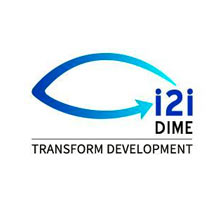 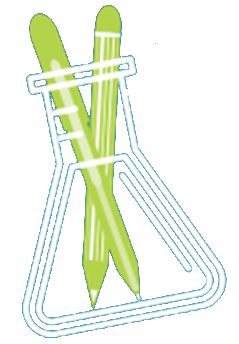 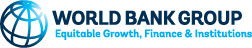 Derechos y permisos.  Este trabajo está disponible bajo el Creative Commons Attribution 3.0 IGO license (CC BY 3.0 IGO) http://creativecommons.org/licenses/by/3.0/igo.Atribución. Por favour, cite el trabajo de la siguiente manera: Hasnain, Zahid, Daniel Rogger, Dinsha Mistree, Kim Sass Mikkelsen, Christian Schuster, Kerenssa Kay, Katherine Bersch, Jan Meyer-Sahling and Francis Fukuyama (2022) “The Global Survey of Public Servants: Core Module” Disponible en www.globalsurveyofpublicservants.org.Adaptaciones. Si crea una versión adaptada de esta obra, por favor, incluya el siguiente descargo de responsabilidad junto con la atribución: Esta es una adaptación del trabajo original de Hasnain, Zahid, Daniel Rogger, Dinsha Mistree, Kim Sass Mikkelsen, Christian Schuster, Kerenssa Kay, Katherine Bersch, Jan Meyer-Sahling y Francis Fukuyama (2022) "The Global Survey of Public Servants: Core Module".  Los puntos de vista y las opiniones expresadas en la adaptación son responsabilidad exclusiva del autor o autores de esta y no son respaldados por los miembros del Consorcio. Para consultas sobre este documento o sobre la Encuesta Global de Servidores Públicos contáctese con: info@globalsurveyofpublicservants.org Resumen
Este documento incluye un módulo principal para su inclusión en encuestas de servidores públicos. En la primera sección, presentamos un conjunto principal de identificadores o datos demográficos. Disponer de un conjunto principal de identificadores permite una mejor conciliación de datos entre encuestas. La siguiente sección incluye preguntas sobre las prácticas de gestión de la administración pública y el entorno organizativo. La tercera y última sección abarca las motivaciones y actitudes de los servidores.En el apéndice de este documento incluimos una tabla para la recopilación de metadatos de encuesta (Anexo A). Al Anexo B contiene una declaración de privacidad. Aunque las normas de protección de datos varían por todo el mundo y en los distintos servicios públicos, el Consorcio GSPS considera que la inclusión de una declaración de privacidad y confidencialidad es una buena y necesaria práctica de investigación.  Para que los datos de encuestas realizadas por su equipo puedan ser incluidas en la base de datos del GSPS, éstas deben contar con el consentimiento informado voluntario de los encuestados mediante la inclusión de una declaración de privacidad.Enumeración de la encuestaLas preguntas del módulo principal pueden ser administrativas mediante una encuesta en línea o mediante entrevistas realizadas en persona.  Los efectos del modo de administración son importantes y deben ser considerados.  Sin embargo, los distintos entornos exigen distintas vías de admonición, y sería demasiado restrictivo proponer un único enfoque o método.  Los equipos que realicen encuestas pueden comparar sus datos con las de otras encuestas en base a como fueron administradas y el método de muestreo utilizado.El orden de las preguntas es indicativo. El orden de preguntas en una encuesta es importante. El orden de preguntas en este módulo fue determinado mediante un cuidadoso examen de los datos y resultados, por lo que se recomienda mantener el orden de las preguntas donde sea posible (aunque no es estrictamente necesario). Se pueden insertar preguntas o bloques de preguntas adicionales.La falta de confidencialidad en las encuestas de servidores públicos entraña un riesgo a todos aquellos servidores públicos que participen en la encuesta. Si un servidor público percibe un riesgo a su propia seguridad, introduce un sesgo importante e implica un riesgo también a la calidad y veracidad de sus respuestas. Con el fin de proteger a los servidores que participen en la encuesta y de atenderse a las normas de privacidad, los datos de encuesta de servidores públicos no deben ser utilizados nunca con el fin de identificar a individuos, y los datos brutos, no anonimizados, nunca deben ser compartidos más allá del equipo de investigación. Todas las encuestas de servidores públicos deben cumplir con la legislación de protección de datos.Módulo principal de la Encuesta Global de Servidores PúblicosSección IDENTIFICAR. Identificadores de la entrevista/encuesta [NO PREGUNTAR AL ENCUESTADO]Esta sección debe completarse, en la medida de lo posible, antes de la realización de la entrevista o encuesta y utilizando información administrativa o de muestreo. Cuando esto no sea posible, estas preguntas se incluirán en la entrevista o encuesta misma. A que se refiere la encuesta con ‘entidad’ debe ser definido antes de comenzar la encuesta.Sección DEM. Datos demográficosSección HRM. Recursos HumanosSección ATTBEH. Actitudes y comportamientos ANEXO A: Formulario de metadatos de encuestaPara garantizar un enfoque estandarizado de la catalogación de la información sobre las encuestas individuales a servidores, el Consorcio GSPS propone que se rellene el siguiente formulario para cada encuesta.  ANEXO B: Declaración de confidencialidad/protección de datos/privacidadEl Consorcio GSPS propone que todas las encuestas a funcionarios públicos vayan precedidas de una declaración de confidencialidad/protección de datos/privacidad adecuada y de una pregunta de consentimiento.  A continuación, se ofrece una propuesta de texto, que puede adaptarse al contexto de cada país según sea necesario.Con el fin de incluir los datos de la encuesta en la base de datos del GSPS sugerimos que incluyan el siguiente aviso en su declaración de privacidad: «Esta encuesta incluye preguntas de la Encuesta Global de Servidores Públicos, iniciativa mediante la cual se han hecho docenas de encuestas por todo el mundo. El equipo de la Encuesta Global incluye investigadores de la Universidad de Stanford, University College London, la Universidad de Nottingham y el Banco Mundial, entre otros.»PROPUESTA DE DECLARACIÓN DE CONFIDENCIALIDAD/PROTECCIÓN DE DATOS/PRIVACIDADEncuesta presencial: El encuestador declara/la encuesta en línea comienza con: Gracias por dedicar su tiempo a completar esta encuesta.  Un servicio eficaz comienza con una comprensión de las necesidades y los retos a los que se enfrentan nuestros servidores públicos.  Esto es lo que esperamos conseguir con esta encuesta.  En colaboración y con el apoyo de la [AGENCIA RESPONSABLE DE ENCUESTA] de [PAÍS] y [NOMBRE DE LA UNIVERSIDAD COLABORADORA LOCAL], vamos a encuestar a personas de [ENTIDADES QUE SERAN ENCUESTADAS] de [PAÍS].  Los resultados de esta encuesta se utilizarán para diseñar y poner en práctica nuevas medidas para que la administración pública de [PAÍS] esté mejor gestionada y sea más eficaz en la prestación de sus servicios. También servirá de base para la investigación sobre el funcionamiento de las administraciones públicas en todo el mundo y sobre cómo superar los retos a los que se enfrentan los servidores en su día a día.Esta encuesta se lleva a cabo con la más estricta confidencialidad. En particular: Este estudio está siendo realizado por analistas profesionales que mantendrán sus respuestas completamente seguras;Nadie ajeno al equipo de encuesta -incluido ningún servidor- podrá asociar las respuestas individuales que usted proporcione con su persona;Sólo se publicarán o compartirán con las instituciones gubernamentales los datos totalmente anónimos.No dude en responder con sinceridad. Para más detalles sobre cómo se utilizarán los datos de la encuesta, consulte la política de privacidad de datos personales de [INSTITUCIONES LÍDERES] que guía esta investigación.  Su participación es voluntaria y puede retirarse de la encuesta u omitir preguntas en cualquier momento. Si tiene alguna pregunta o plantea alguna queja sobre la encuesta, puede ponerse en contacto con el equipo de la encuesta en [DIRECCIÓN DE CORREO ELECTRÓNICO].Identificador del encuesta Número de identificación del encuestadoLos identificadores deber ser generador de manera aleatoria. EntrevistadorNúmero de identificación del encuestado00= Encuesta en Lines // Número de ID Fecha de entrevistas/ encuestaFecha de entrevista/ encuestaFormato día/mes/añoHora de comienzoHora de comienzoFormato 24 horasHora de finalizaciónHora de finalizaciónFormato 24 horasIdentificador de la entidadNúmero de identificación de la entidad a la que pertenece al encuestadoMenú desplegableUbicación de la entidadUbicación de la entidadMenú desplegable Incluir nivel regional y localNivel de gobiernoNivel de gobiernoSeleccionar uno.01 = Central/Nacional (o equivalente)02 = Regional (o equivalente)03 = Local (o equivalente)04 = Empresa Estatal/Pública (o equivalente)05 = Otro (especificar)TemaPreguntaOpciones de respuestaNotasGénero/Sexo¿Es usted…?01 = Hombre02 = Mujer03 = Otro900 = No sé /Prefiero no responder[Incluir la pregunta en encuestas en línea solamente/ Si la encuesta es en persona, no preguntar directamente]Edad¿Cuál es su edad?Por favor, indique su edad en años ... [menú desplegable]900 = No sé /Prefiero no responderEducación¿Cuál es el máximo nivel de educación que ha completado?01 = Educación Básica02 = Educación Media03 = Título Técnico de Nivel Superior04 = Título Profesional Universitario05 = Magíster06 = Doctorado900 = No sé / Prefiero no responder[Adaptar en base al sistema de cada país]Identificador de entidad¿En qué entidad pública trabaja actualmente?Por favor, indique su entidad... 800= Otro900 = No sé / Prefiero no responderSolamente incluir si no se tiene esta información antes de comenzar la encuesta.Años de experiencia¿Cuántos años en total lleva trabajando en el sector/servicio público?Por favor, indique años en el sector/servicio público ... [menú desplegable]900 = No sé / Prefiero no responder Años en la entidad¿Cuántos años lleva trabajando en su actual entidad? Por favor, indique años en su actual institución ... [menú desplegable]900 = No sé / Prefiero no responder Tipo de contrato¿Cuál es su actual condición contractual en su servicio?Seleccionar uno.01= Contrato fijo/permanente02= Contrato temporal/corto plazo900=  No sé / Prefiero no responder [Adaptar en base al sistema de cada gobierno; captar si los contratos son fijos/temporales].Jerarquía¿Cuál de las siguientes opciones describe mejor sus responsabilidades y nivel jerárquico?Seleccionar uno.= Directivo/Gerente= Profesional/técnico (con funciones de jefatura)= Profesional/técnico (sin funciones de jefatura)= Profesional (sin funciones de jefatura)= Administrativo/Auxiliar= Otro, favor especificar = No sé / Prefiero no responder[Adaptar en base al sistema de cada gobierno; captar responsabilidades y nivel jerárquico].Procesos formales de contratación  Pensando en cómo entro a su primer trabajo en el sector/servicio público, ¿por cuáles de las siguientes evaluaciones tuvo que pasar? Por favor, indique todas las opciones que correspondan.(Nota: Adaptar al sistema de cada gobierno o servicio.)= Entrevista = Prueba escrita= Otro tipo de evaluación formal= No tuve que pasar una evaluación= Otra       900 = No sé / prefiero no responderProcesos informales de selección ¿Cuán importantes fueron los siguientes criterios para que usted consiguiera su primer trabajo en el sector/servicio público?Escala de 1-7 (1 = ‘Nada importante’, 7 = ‘Muy importante’)01 = Su formación académica 02 = Su experiencia profesional previa03 = Sus competencias laborales04 = Ayuda de familiares, amigos u otros contactos personales dentro del sector público05 = Ayuda de un político o alguien con vínculos políticos900 = No sé / Prefiero no responder Atracción al sector/publico¿Qué factores influyeron en su decisión de incorporarse al sector/servicio público?Por favor, enumere en orden de importancia los tres factores que más le atrajeron al sector/servicio púbico.  = Estabilidad laboral= Remuneración y beneficios (por ejemplo, pensiones)= Estatus y prestigio= Oportunidades de desarrollo profesional= Oportunidad de servir a la ciudadanía= Trabajo interesante= Buenas condiciones de trabajo y conciliación de la vida personal y laboral= Falta de oportunidades laborales en el sector privado= Otra, por favor especifique: ___________900 = No sé / Prefiero no responderCriterio de promociónPensando en el desarrollo futuro de su carrera en el sector/servicio público, ¿cuán importante cree usted que serán los siguientes criterios para ascender a un mejor cargo?Escala de 1-7 (1 = ‘Nada importante’, 7 = ‘Muy importante’)(Nota: Adaptar al sistema de cada gobierno o servicio.)= Años de experiencia en el sector público = Desempeño laboral en su cargo actual=  Su formación académica= Ayuda de familiares, amigos u otros contactos personales dentro del sector público= Ayuda de un político o de alguien con vínculos políticos 900 = No sé / prefiero no responderEvaluación del desempeñoEn los últimos dos años en el sector público, ¿ha tenido una evaluación formal de desempeño?01 = Sí02 = No900 = No sé / prefiero no responderHasta qué punto está de acuerdo con las siguientes declaraciones:Hasta qué punto está de acuerdo con las siguientes declaraciones:Hasta qué punto está de acuerdo con las siguientes declaraciones:Incentivos financieros al rendimiento Mi remuneración aumenta si logro un buen desempeño laboral.01 = Muy en desacuerdo02 = En desacuerdo03 = Ni de acuerdo, ni en desacuerdo04 = De acuerdo05 = Muy de acuerdo900 = No sé / Prefiero no responderIncentivos no financieros al rendimientoEn mi trabajo me reconocen y felicitan cuando logro un buen desempeño. 01 = Muy en desacuerdo02 = En desacuerdo03 = Ni de acuerdo, ni en desacuerdo04 = De acuerdo05 = Muy de acuerdo900 = No sé / Prefiero no responderIncentivos al rendimiento Cuando me desempeño bien en mi trabajo, recibo el reconocimiento y respeto de mis compañeros. 01 = Muy en desacuerdo02 = En desacuerdo03 = Ni de acuerdo, ni en desacuerdo04 = De acuerdo05 = Muy de acuerdo900 = No sé / Prefiero no responderRetroalimentación sobre el despeno La retroalimentación que recibo sobre mi trabajo me ayuda a mejorar mi desempeño.01 = Muy en desacuerdo02 = En desacuerdo03 = Ni de acuerdo, ni en desacuerdo04 = De acuerdo05 = Muy de acuerdo900 = No sé / Prefiero no responderSatisfacción laboral (salarios) Estoy satisfecho/a con mi salario.01 = Muy en desacuerdo02 = En desacuerdo03 = Ni de acuerdo, ni en desacuerdo04 = De acuerdo05 = Muy de acuerdo900 = No sé / Prefiero no responderEstabilidad laboral Sería difícil que me despidieran o desvincularan del sector/servicio público.01 = Muy en desacuerdo02 = En desacuerdo03 = Ni de acuerdo, ni en desacuerdo04 = De acuerdo05 = Muy de acuerdo900 = No sé / Prefiero no responderAlineación de objetivosTengo una comprensión clara de cómo mi trabajo contribuye a la misión y a los objetivos de mi entidad de trabajo.01 = Muy en desacuerdo02 = En desacuerdo03 = Ni de acuerdo, ni en desacuerdo04 = De acuerdo05 = Muy de acuerdo900 = No sé / Prefiero no responderIndependenciaLa toma de decisiones en el día-a-día esta sujeta a la intervención de políticos o partidos políticos. 01 = Muy en desacuerdo02 = En desacuerdo03 = Ni de acuerdo, ni en desacuerdo04 = De acuerdo05 = Muy de acuerdo900 = No sé / Prefiero no responderToma de riesgoEn los últimos 6 meses, he tomado decisiones que me han ayudado a llevar a cabo mi trabajo pero que me han expuesto a riesgos (como por ejemplo a ser culpado por algún fallo o fracaso).  01 = Muy en desacuerdo02 = En desacuerdo03 = Ni de acuerdo, ni en desacuerdo04 = De acuerdo05 = Muy de acuerdo900 = No sé / Prefiero no responderAutonomía en la toma de decisionesTengo suficiente autonomía para decidir cómo llevar a cabo mi trabajo.01 = Muy en desacuerdo02 = En desacuerdo03 = Ni de acuerdo, ni en desacuerdo04 = De acuerdo05 = Muy de acuerdo900 = No sé / Prefiero no responderInnovación En mi trabajo, me siento alentado/a a generar nuevas y mejores formas de hacer las cosas.01 = Muy en desacuerdo02 = En desacuerdo03 = Ni de acuerdo, ni en desacuerdo04 = De acuerdo05 = Muy de acuerdo900 = No sé / Prefiero no responderObstáculos burocráticos Normas y regulaciones excesivas me impiden llevar a cabo mi trabajo.01 = Muy en desacuerdo02 = En desacuerdo03 = Ni de acuerdo, ni en desacuerdo04 = De acuerdo05 = Muy de acuerdo900 = No sé / Prefiero no responderCapacidad y conocimientoTengo las competencias necesarias para llevar a cabo mi trabajo de manera efectiva.01 = Muy en desacuerdo02 = En desacuerdo03 = Ni de acuerdo, ni en desacuerdo04 = De acuerdo05 = Muy de acuerdo900 = No sé / Prefiero no responderCapacitación Recibo la capacitación necesaria para llevar a cabo mi trabajo de manera efectiva. 01 = Muy en desacuerdo02 = En desacuerdo03 = Ni de acuerdo, ni en desacuerdo04 = De acuerdo05 = Muy de acuerdo900 = No sé / Prefiero no responderLiderazgo(modelos de conducta)Mi superior directo lidera dando un buen ejemplo.01 = Muy en desacuerdo02 = En desacuerdo03 = Ni de acuerdo, ni en desacuerdo04 = De acuerdo05 = Muy de acuerdo900 = No sé / Prefiero no responderLiderazgo (comunicación)Mi superior directo se comunica de manera efectiva. 01 = Muy en desacuerdo02 = En desacuerdo03 = Ni de acuerdo, ni en desacuerdo04 = De acuerdo05 = Muy de acuerdo900 = No sé / Prefiero no responderTrabajo en equipoMis compañeros trabajan en equipo para llevar a cabo su trabajo. 01 = Muy en desacuerdo02 = En desacuerdo03 = Ni de acuerdo, ni en desacuerdo04 = De acuerdo05 = Muy de acuerdo900 = No sé / Prefiero no responder Hasta qué punto está de acuerdo con las siguientes declaraciones:Hasta qué punto está de acuerdo con las siguientes declaraciones:Hasta qué punto está de acuerdo con las siguientes declaraciones:Satisfacción laboralEstoy satisfecho/a con mi trabajo.01 = Muy en desacuerdo02 = En desacuerdo03 = Ni de acuerdo, ni en desacuerdo04 = De acuerdo05 = Muy de acuerdo900 = No sé / Prefiero no responderCompromiso(OECD)Mi trabajo me inspira.01 = Muy en desacuerdo02 = En desacuerdo03 = Ni de acuerdo, ni en desacuerdo04 = De acuerdo05 = Muy de acuerdo900 = No sé / Prefiero no responderCompromiso (OECD)Mi trabajo me da una sensación de logro. 01 = Muy en desacuerdo02 = En desacuerdo03 = Ni de acuerdo, ni en desacuerdo04 = De acuerdo05 = Muy de acuerdo900 = No sé / Prefiero no responderCompromiso con la entidad(OECD)Siento un fuerte sentido de pertenencia a mi entidad.01 = Muy en desacuerdo02 = En desacuerdo03 = Ni de acuerdo, ni en desacuerdo04 = De acuerdo05 = Muy de acuerdo900 = No sé / Prefiero no responderCompromiso con la entidad (OECD)Me identifico con la misión y los valores de mi entidad.01 = Muy en desacuerdo02 = En desacuerdo03 = Ni de acuerdo, ni en desacuerdo04 = De acuerdo05 = Muy de acuerdo900 = No sé / Prefiero no responderMotivación y compromiso al servicio(OECD)En importante para mí que mi trabajo contribuyo a un bien común. 01 = Muy en desacuerdo02 = En desacuerdo03 = Ni de acuerdo, ni en desacuerdo04 = De acuerdo05 = Muy de acuerdo900 = No sé / Prefiero no responderCompromiso con la entidad (OECD)Recomendaría mi servicio como un buen lugar para trabajar.01 = Muy en desacuerdo02 = En desacuerdo03 = Ni de acuerdo, ni en desacuerdo04 = De acuerdo05 = Muy de acuerdo900 = No sé / Prefiero no responderCompromiso y dedicaciónEstoy entusiasmado/a con mi trabajo.01 = Muy en desacuerdo02 = En desacuerdo03 = Ni de acuerdo, ni en desacuerdo04 = De acuerdo05 = Muy de acuerdo900 = No sé / Prefiero no responderMotivación laboralRealizo tareas adicionales a mi trabajo, aunque no sean realmente exigidas.01 = Muy en desacuerdo02 = En desacuerdo03 = Ni de acuerdo, ni en desacuerdo04 = De acuerdo05 = Muy de acuerdo900 = No sé / Prefiero no responderMotivación y compromiso al servicioEstoy dispuesto/a a hacer sacrificios por el bien de la sociedad.01 = Muy en desacuerdo02 = En desacuerdo03 = Ni de acuerdo, ni en desacuerdo04 = De acuerdo05 = Muy de acuerdo900 = No sé / Prefiero no responderIntención de salirQuisiera dejar mi servicio en los próximos dos años.01 = Muy en desacuerdo02 = En desacuerdo03 = Ni de acuerdo, ni en desacuerdo04 = De acuerdo05 = Muy de acuerdo900 = No sé / Prefiero no responderImparcialidad/normas profesionalesCuando las directivas políticas entran en conflicto con las normas profesionales, seguir las normas profesionales es más importante para mí que cumplir con las directivas políticas.01 = Muy en desacuerdo02 = En desacuerdo03 = Ni de acuerdo, ni en desacuerdo04 = De acuerdo05 = Muy de acuerdo900 = No sé / Prefiero no responderComportamiento poco eticoSi me ofrecieran un regalo a cambio de una ayuda desde mi cargo, lo aceptaría.01 = Muy en desacuerdo02 = En desacuerdo03 = Ni de acuerdo, ni en desacuerdo04 = De acuerdo05 = Muy de acuerdo900 = No sé / Prefiero no responder(i)País (identificadores subnacionales, si procede)(ii)Método de enumeración01 = En línea02 = Por teléfono03 = Grupos de discusión presenciales04 = Encuestas individuales presenciales(iii)Por favor, proporcione más detalles sobre el método de enumeración si es necesario(iv)Investigadores responsables o instituciones encargadas de la encuesta (con datos de contacto, si es posible)(v)Revisión interna/institución de protección de datos responsable, si procede (datos de contacto del administrador asociado)(vi)Periodo de tiempo de la encuesta (en persona: especifique la primera y la última encuesta (sin incluir el piloto, pero sí el seguimiento); en línea: especifique la primera invitación por correo electrónico, la última invitación y el cierre de la encuesta)Escriba las fechas en el formato DD/MM/AA.(vii)Descripción del entorno de los servicios públicos (justificación/objetivo de la encuesta; breve descripción de las estructuras organizativas)(viii)Colaboradores en el país (incluidas las empresas de encuestas, si procede; incluya los datos de contacto cuando sea posible)(ix)Unidad de análisis/observación(x)Población objetivo (el conjunto de unidades individuales (organizaciones, grupos y/o individuos) que la encuesta concibió encuestar)(xi)Población accesible (el conjunto de unidades individuales con probabilidad positiva de inclusión en la encuesta/ a las que los encuestadores tuvieron acceso)(xii)Muestra seleccionada (número de unidades contactadas para su inclusión en la encuesta)(xiii)Muestra efectiva (número real de unidades que han participado en la encuesta)(xiv)Detalles del método de muestreo (por ejemplo, muestra aleatoria simple, muestra estratificada, encuesta de población, muestra de conveniencia; con detalles cuando estén disponibles)(xv)Tasa de respuesta (calcule el porcentaje de encuestados que completaron la encuesta como porcentaje de las personas incluidas en la muestra)(xvi)Ponderaciones de la encuesta utilizadas para ajustar la falta de respuesta (si la hay)(xvii)Datos administrativos a nivel de organización y de unidad (si los hay)Especifique los datos administrativos recogidos a nivel de organización o de unidad(xviii)Datos administrativos a nivel individual (si los hay)Especifique cualquier dato administrativo que se haya recogido a nivel individual y que esté emparejado con las respuestas de la encuesta (por ejemplo, sexo, edad, salario, fecha de entrada en la organización, fecha de entrada en el sector público, ubicación y organización del encuestado, bajas por enfermedad, horas extraordinarias, resultados de la evaluación del rendimiento) (xix)Cualquier otra notaConsentimiento (participación)Por favor, marque aquí para aceptar estas condiciones y comenzar la encuesta.Seleccione únicamente una respuesta. 01 = Si02 = No